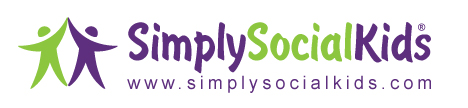 Simply Social Kids Outing PlannerOuting: Organizer: Day: Time: Estimated Time Commitment: Where: Phone # for establishment: Establishment website:Weather Dependent?Rain Date:Food served: Driving Distance: Person/People Names and Cell #’s: Parent Needed: Money:  Tickets: Plans Before and/or After: Establishment Covid Restrictions: Friend Covid Restrictions:Plan B: 